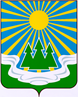 МУНИЦИПАЛЬНОЕ ОБРАЗОВАНИЕ«СВЕТОГОРСКОЕ ГОРОДСКОЕ ПОСЕЛЕНИЕ» ВЫБОРГСКОГО РАЙОНА ЛЕНИНГРАДСКОЙ ОБЛАСТИСОВЕТ ДЕПУТАТОВвторого созываРЕШЕНИЕот 5 сентября  2017 года		 № (проект)О внесении изменений в Порядок  о предоставлении сведений о доходах, расходах и обязательствахимущественного характера, а также о доходах, расходах и обязательствах имущественного характера своихсупруги (супруга) и несовершеннолетних детей депутатами муниципального образования «Светогорское городское поселение» Выборгского районаЛенинградской области           В соответствии с изменениями, внесенными Федеральным законом от 03 апреля 2017 года № 64-ФЗ «О внесении изменений в отдельные законодательные акты РФ в целях совершенствования государственной политики в области противодействия коррупции» в часть 7.4 статьи 40 Федерального закона от 06 октября 2003 года № 131-ФЗ «Об общих принципах организации местного самоуправления в Российской Федерации» руководствуясь федеральными законами от 25 декабря 2015 года № 273-ФЗ «О противодействии коррупции», от 03 декабря 2012 года № 230-ФЗ «О контроле за соответствием расходов лиц, замещающих государственные должности, и иных лиц их доходам»,  руководствуясь уставом муниципального образования «Светогорское городское поселение» Выборгского района Ленинградской области, совет депутатовР Е Ш И Л:	1. Внести в Порядок о предоставлении сведений о доходах, расходах и обязательствах имущественного характера, а также о доходах, расходах обязательствах имущественного характера своих супруги (супруга) и несовершеннолетних детей депутатами муниципального образования «Светогорское городское поселение» Выборгского района Ленинградской области следующие изменения:	1). В пункте 4 в первом абзаце слова «главе муниципального образования «Светогорское городское поселение» Выборгского района Ленинградской области» заменить словами «высшему должностному лицу Губернатору Ленинградской области в порядке, установленном законом субъекта Российской Федерации».	2). Пункт 4 второй абзац изложить в следующей редакции:	«В случае если депутат обнаружил, что в представленных им сведениях о доходах, расходах, об имуществе и обязательствах имущественного характера не отражены или не полностью отражены какие – либо сведения срока, указанного в п.2 настоящего Порядка, представить высшему должностному лицу Губернатору Ленинградской области».         2. Настоящее решение вступает в силу после его официального опубликования.
3. Опубликовать настоящее решение в газете «Вуокса»  и на официальном сайте муниципального образования «Светогорское городское поселение».Глава муниципального образования«Светогорское городское поселение»                  	Р.А. ГенераловаРассылка: дело, ОУИ, администрация, прокуратура, газета «Вуокса»